Kujawsko - Pomorski Konwent RegionalnyOsób z Niepełnosprawnościami Serdecznie zapraszamy przedstawicieli organizacji pozarządowych, wolontariuszy i osoby niezrzeszone do udziału
w  Kujawsko – Pomorskim Konwencie Regionalnym Osób z Niepełnosprawnościami2 października 2019 r.w Bydgoskim Centrum Organizacji Pozarządowych i Wolontariatuul. Gdańska 5, BydgoszczKonwenty Regionalne Osób z Niepełnosprawnościami odbędą się na przełomie września i października w kilkunastu miastach w całej Polsce. Są wydarzeniami towarzyszącymi przygotowaniom ogólnopolskiego V Kongresu Osób z Niepełnosprawnościami w Warszawie.„Aktywni Obywatele i Obywatelki” – to hasło V Kongresu Osób z Niepełnosprawnościami,
który odbędzie się 10 października 2019 r. w Warszawie. Inicjatywa organizowana jest siłami własnymi  Polskiego Forum Osób z Niepełnosprawnościami, a także kilkudziesięciu organizacji, instytucji
oraz działaczy związanych ze środowiskiem Osób z Niepełnosprawnościami. Kongres jest ruchem apolitycznym, apartyjnym i neutralnym światopoglądowo.Podczas Kujawsko – Pomorskiego Konwentu Regionalnego  dyskutować będziemy o wyzwaniach
dla instytucji publicznych w zakresie dostępności dla Osób z Niepełnosprawnością, szczególnie
w obszarze zatrudnienia oraz aktywności obywatelskiej. Podczas Konwentu zaprezentowane zostaną dobre praktyki organizacji, które są pracodawcami Osób z Niepełnosprawnościami oraz wnioski
z projektu „Konwencja ONZ o prawach osób niepełnosprawnych w województwie kujawsko-pomorskim”.Udział w Kujawsko - Pomorskim Konwencie Osób z Niepełnosprawnościami to okazja do wymiany poglądów, zgłaszania problemów dotyczących Osób z Niepełnosprawnościami w naszym mieście
i regionie, a także możliwość zaprezentowania postulatów wypracowanych podczas wydarzenia 
a Kongresie ogólnopolskim w Warszawie.Miejsce spotkania będzie dostępne dla osób mających trudności z poruszaniem się. 


FORMULARZ ZGŁOSZENIOWY
Kujawsko – Pomorski Konwent Regionalny2 października 2019 r. Bydgoskie Centrum Organizacji Pozarządowych i Wolontariatuul. Gdańska 5, Bydgoszcz*pole obowiązkowe - prosimy wypełnić drukowanymi literamiFormularz zgłoszeniowy prosimy przesłać do dnia 25.09.2019 r.  mailem na adres: agnieszka.jaskiewicz-klosowska@aktywizacja.org.pl Informacji organizacyjnych udzielają:- Anna Galczewska, tel. 512-289-199- Agnieszka Jaśkiewicz-Kłosowska, tel. 511-468-788Serdecznie zapraszamy do udziału w Kujawsko – Pomorskim Konwencie Regionalnym!

W organizację Konwentu zaangażowali się:

Patronat honorowy: 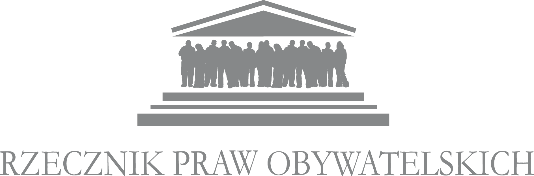 Imię i nazwisko osoby/ instytucji zgłaszającej*Imię i nazwisko osoby/ instytucji zgłaszającej*Adres:Adres:Telefon*:E-Mail*:Specjalne potrzeby: proszę zaznaczyć X w odpowiedniej kratceSpecjalne potrzeby: proszę zaznaczyć X w odpowiedniej kratceSpecjalne potrzeby: proszę zaznaczyć X w odpowiedniej kratceSpecjalne potrzeby: proszę zaznaczyć X w odpowiedniej kratceSpecjalne potrzeby: proszę zaznaczyć X w odpowiedniej kratceSpecjalne potrzeby: proszę zaznaczyć X w odpowiedniej kratceSpecjalne potrzeby: proszę zaznaczyć X w odpowiedniej kratce- tłumacz języka migowego:- tłumacz języka migowego:- tłumacz języka migowego:- pomoc asystenta/wolontariusza:- pomoc asystenta/wolontariusza:Inne uwagi:Inne uwagi:Inne uwagi:Inne uwagi:Inne uwagi:Inne uwagi: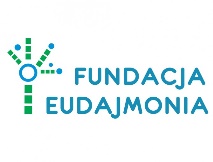 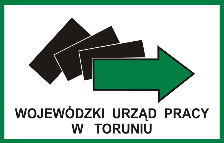 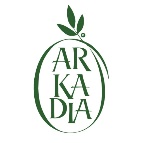 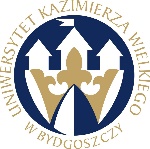 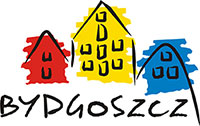 